Per CMS and MDHHS guidelines, we ask that you take the following steps to protect yourself, your loved one, other residents and our staff when visiting the facility:Visitation Hours Open visitation hours are:Monday – Friday 		9 am – 6pmSaturday			9am – 12 noonSunday			1pm – 4pm Visitor entrances will be unlocked during open visitation and locked at other times.If a visit is needed during closed visiting times, arrangements will need to be made with staff. These visits are scheduled by calling Mary Jo (231) 845-5185 at extension 261, or Mandy at extension 259).No more than 2 visitors at a time; visitors under age of 18 must be accompanied by a parent or guardian.Testing & VaccinationIt is not a requirement to be tested or vaccinated to visit but it is strongly encouraged for resident safety, and we would prefer you be tested before coming into the building. Please let us know ahead of time if you would like to be tested at Oakview so that we can appropriately prepare for that. Plan for testing to take 15 minutes to process.  You are welcome to get tested on your own. In that event, we recommend doing so within 72 hours of coming to the facility.  ScreeningYou must agree to be screened and truthfully check “Yes” on the Visitor Log if:You are under COVID-19 investigation or have a pending test result for COVID-19.You have tested positive for COVID-19 and are currently receiving treatment or required to self-isolate.You have signs or symptoms of a respiratory infection such as fever or chills, cough, shortness of breath or sore throat.You have other symptoms such as:  fatigue, muscle or body aches, headache, new loss of taste or smell, nausea or vomiting, or diarrhea.You have taken medication(s) that could mask listed symptoms.You have been advised to self-quarantine because of exposure to someone with SARS-COV-2 (COVID-19) infection.Visitation RequirementsWhile visiting with your loved one, you agree to all the following and will indicate so through our electronic Accushield screening system, or by initialing the “Education Provided” box on the Visitor Log:Sign in and provide name, phone number and resident you are visiting; sign out upon departure.Have your temperature taken. Use hand sanitizer before and after your visit, and throughout your time in the building as needed.Wear a well-fitting, facility-provided surgical mask covering your mouth and nose to the visit destination and possibly throughout the duration of the visit depending on vaccination status.Receive education from staff regarding additional PPE use if necessary and appropriate.Practice social distancing by remaining at least 6 feet apart from other residents and visiting families.Refrain from physical contact with your loved one (no hand holding, hugs, kisses), except in certain situations where the resident is fully vaccinated and chooses to have close contact.NO sharing of food and beverages.Remain in visitation locations on our campus and minimize your movement within the facility.Notify the facility’s Infection Preventionist if you develop symptoms consistent with COVID-19 within 14 days of a visit at 845-5185, extension 236. Note:  Visitors unwilling or unable to wear a face covering when needed or follow other requirements will instead be encouraged to use video or other forms of remote visitation.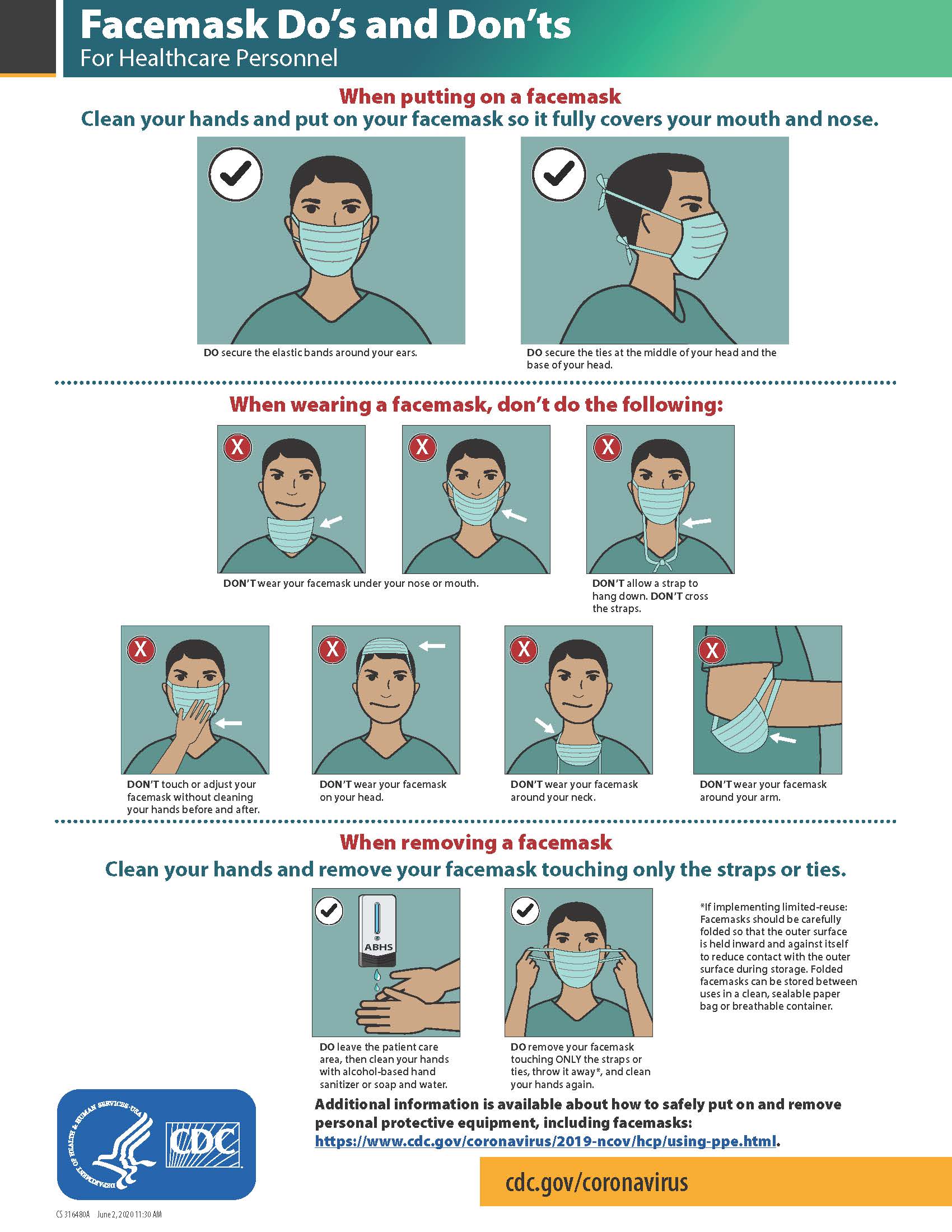 